UNIDAD Nº1Identidad y memoria-El compromiso del escritor y de la literaturaLa vivencia no es solo la fuente decisiva que da la norma para el goce del arte, sino de la creación artística. Todo es vivencia.”Martín HeideggerEl objetivo de esta guía es iniciar el recorrido del año en la materia Literatura Argentina y Latinoamericana. En ella te proponemos una serie de lecturas vinculadas al Día de la Memoria por la Verdad y la Justicia, para que mediante ellas veas cómo la literatura nos conecta con el pasado y nos ayuda a entender el presente.Está organizada en cuatro partes, cuyas actividades pueden realizarse según el siguiente cronograma:●Primera parte y Segunda parte                    8/4 al 13/5●Tercera parte y Cuarta parte                           18/5 al 1/6(Te recomendamos que vayas completando la guía según los plazos establecidos y que escribas las respuestas en Word, para después ser entregadas en clase)Primera Parte - Aproximación a los textosDespués de leer los textos seleccionados a continuación, respondé a las consignas. Es importante que en las respuestas incluyas una fundamentación, justifiques con citas y extraigas tus propias conclusiones.Relatos  ● "Pesadillas”, "Recortes de prensa” y "Graffiti”, de Julio Cortázar.  ●” Infierno grande”, de Guillermo Martínez. audio en Material de apoyo 
●"La llave”, de Luisa Valenzuela. ●"El rastro de los huesos”, de Leila Guerrero (ver texto en Biblioteca) Todos los cuentos  los podrás también encontrar en el archivo "Antología de textos sobre la memoria política". Canciones●"La memoria”, de León Gieco.Reproducir Vídeo● "Canción de Alicia en el país”, de Serú Girán.Reproducir VídeoImágenes1. Consignas generales a todos los textos Lean los textos seleccionados, escuchen las canciones y disfruten.1.1 ¿Qué aspecto del sufrimiento profundiza cada texto?1.2 ¿Cómo creés que el tema de los relatos y de las canciones influyó en la generación   de la época a la que hacen referencia?1.3 ¿Por qué te parece que la temática de las obras quedó en la memoria colectiva?1.4 En un breve texto vinculá las lecturas con la crisis que como comunidad atravesamos debido al "Coronavirus”. ¿Qué sufrimientos provoca? ¿De qué manera nos marca como generación? ¿Qué te parece que se recordará del momento que estamos atravesando en el futuro?Tené en cuenta que debés Indicar cuál es el contexto histórico en que se desarrolla la acción y cómo se hace referencia a ese contexto tanto en los relatos como en las canciones  y analizar los recursos expresivos utilizados. 
Segunda parte - Comprensión lectora y lectura interpretativaNos inunda el pesimismo o la indignación. El pesimismo hace suyo algo del sufrimiento del otro sin un objetivo concreto. La indignación exige una acción.John BergerConsignas específicas a cada texto2.1 "Pesadillas”, de Julio Cortázar2.1.1 ¿Cómo podrías definir la palabra "pesadilla”? ¿Cuáles son las pesadillas que ocurren en el relato? Transcribí dos citas textuales para justificarlo.2.1.2 Analizá el significado de los nombres en el relato: Mecha, Lauro, Botto. ¿Cómo se relacionan con el rol que desempeñan en la historia? ¿Qué función cumplen las antítesis en el significado de los nombres?2.1.3 ¿De qué modo podrías relacionar la enfermedad de Mecha con la enfermedad que vivía el país? ¿Cómo se relacionan la pérdida de objetos con la posterior desaparición de personas?2.1.4 A partir de los puntos anteriores, realizá una interpretación del relato en la que se explique el final y la gradación de la violencia hasta el desenlace. 2.2 "Recortes de prensa”, de Julio Cortázar2.2.1 ¿Cuál te parece que es el sentido y/o la función del epígrafe? ¿Por qué Cortázar hace esa aclaración?2.2.2 ¿En qué persona gramatical está narrado el cuento?2.2.3 ¿A qué episodio ocurrido en 1975 alude el primer recorte? Averiguá qué hechos de la vida política nacional funcionan como marco histórico de los recortes de prensa. 2.2.4 ¿Cuál es el motivo del encuentro entre los personajes de Noemí y el escultor y cómo se materializa, en el final del cuento, el pedido inicial? 2.2.5 ¿Cómo interpretás la frase que alude al tema de las esculturas: "...la violencia en todas las latitudes geográficas y políticas que abarca al hombre como lobo del hombre”, considerando los episodios de violencia narrados en el texto? Narrá brevemente en qué consiste cada uno.2.2.6 En relación con dicha frase:a-Investigá de dónde proviene la frase y cuál es el sentido.b-¿Cómo se relaciona con el hecho inexplicable del pasaje témporo-espacial que experimenta Noemí?2.2.7¿Qué reflexión permite hacer el cuento sobre la función del arte en la sociedad? ¿Cuál es la posición de los personajes al respecto? Justificá con dos citas.2.2.8 En la narrativa de Cortázar suelen aparecer elementos tales como puentes, pasajes, galerías, etc., como metáforas de conexión entre dos realidades, dos mundos. ¿Cómo aparece este aspecto en este cuento? Explicá y ejemplificá con una cita.2.2.9 Elaborá una conclusión sobre el compromiso que asume Cortázar como escritor en relación con la denuncia de la violencia en general y con la situación de nuestro país en particular.2.3 "Graffiti”, de Julio Cortázar2.3.1¿En qué persona gramatical está narrado el cuento?2.3.2¿Quién es el narrador? ¿A quién le narra?2.3.3 ¿Qué función cumplen los graffitis en el relato? Especificá cuáles son los graffitis icónicos y los verbales. Transcribí una cita textual para cada uno de ellos.2.3.4 Establecé una definición de graffiti y ejemplificala con tres graffitis que hayas visto o creado.2.3.5 ¿Cuáles son las imágenes y las situaciones donde aparece la censura y la represión en el relato? Explicá la función de la metáfora y la metonimia como recursos estilísticos para dar cuenta de la censura y la represión. Ejemplificalo mediante dos citas textuales.2.3.6 Realizá una interpretación de los graffitis como construcción de una comunicación alternativa. Interpretá el final del relato a partir de la argumentación anterior.Material complementario2.4"Infierno grande”, de Guillermo Martínez2.4.1 Analizá el título del relato a partir de los recursos poéticos que lo constituyen -metáfora y elipsis- y explicá la función que cumplen en el relato.2.4.2 Enunciá los datos que ofrece el relato para ubicar al lector en tiempo y espacio2.4.3 Explicá la resolución de la rivalidad entre ambos peluqueros.2.4.4 Comentá la importancia que tiene el chisme y la chismosa2.4.5.Distinguí la intriga superficial de la intriga oculta y explicá la resolución de cada una.2.4.6 Analizá los modos de negación de la identidad que aparecen en el cuento. Buscá ejemplos para fundamentarlo.2.4.7 ¿Cuál es el lugar que tiene el "otro” en el relato?2.4.8 ¿Qué indicios descubre la viuda de Espinosa para que avance la investigación? ¿Por qué se equivoca en la interpretación de esos indicios?2.4.9 Analizá la importancia de los chismes y rumores que circulan en el pueblo en relación con la hipótesis del amor prohibido de la Francesa y el forastero y el posterior crimen pasional de Cervino. Tomá en cuenta el siguiente enunciado:"Lo primero que pensamos todos es que se habían ido juntos y tal vez porque las fugas tienen siempre algo de romántico, o tal vez porque el peligro ya estaba lejos”.2.4.10 Además del título: ¿hay otros dichos populares ocultos o supuestos en el cuento?2.4.11 Hay dos modos de imposibilidad de acceso a la verdad:a- de tipo filosófico: la verdad vinculada con la totalidad es incognoscible ya que vemos el mundo desde una parcialidad;b- de orden político: la censura y la amenaza de muerte coartan y limitan la posibilidad de acceso a la verdad.Explicá cómo el primer modo de imposibilidad de acceso a la verdad se pone de manifiesto en "Los ciegos y la cuestión del elefante” y el segundo, en "Infierno grande”. Transcribí citas textuales para fundamentar tu respuesta.                                                               Material complementario-"Los ciegos y la cuestión del elefante”Explicá cómo el primer modo de imposibilidad de acceso a la verdad se pone de manifiesto en "Los ciegos y la cuestión del elefante” y el segundo, en "Infierno grande”. Transcribí citas textuales para fundamentar tu respuesta.2.5 "La llave”, de Luisa Valenzuela2.5.1. Compará la concepción del amor que aparece en los relatos "La llave”, de Luisa Valenzuela, y "Barba Azul”, de Charles Perrault, tomando en cuenta la crítica a la concepción de amor romántico en ambos textos.2.5.2 Explicá las operaciones que lleva a cabo la autora para convertir un cuento universal y contextualizarlo en la Argentina contemporánea.2.5.3 ¿Qué tipo de crímenes tienen lugar en los relatos "La llave” y "Barba Azul”? Tomá en cuenta el crimen como autor individual y el crimen ejecutado por el gobierno.2.5.4 Otro tema clave es el rol de la mujer en ambos relatos. Realizá una breve interpretación teniendo en cuenta la época histórica, la función de la curiosidad y el compromiso político en uno y otro caso.2.5.5 Explicá la relación entre "llave”, "sangre” y "palabra” respecto de la revelación de la verdad.Material complementario2.6 "El rastro en los huesos”, Leila Guerriero2.6.1 Mencionar el contexto histórico al que hace referencia el relato.2.6.2 ¿Qué tienen en común los jóvenes que integran este equipo desde el inicio?2.6.3 ¿Cuál es la relación que entabla el equipo con los familiares de las víctimas?2.6.4 Buscá en los medios virtuales la trascendencia internacional que en este último año ha alcanzado el Equipo Argentino de Antropología Forense (EAAF), además de lo que se expone en la crónica.2.6.5 Una definición de crónica periodística --esta es literaria-- nos remite al tipo textual narrativo de no ficción y su inclusión como uno de sus géneros discursivos, dinámico y fluctuante si los hay. En la crónica, entonces, predomina la narración pero otros la complementan: aparecen en ella segmentos descriptivos y segmentos comentativos, en los que el periodista evalúa y opina acerca de lo narrado. Reconocé los espacios (abiertos o cerrados, públicos o privados) en donde transcurren los hechos narrados. ¿Qué efecto generan estas descripciones? ¿Cómo percibís el punto de vista de la autora?   Material complementarioCanciones2.7"Canción de Alicia en el país”, Serú Girán2.7.1 ¿Cuál es el intertexto al que alude el título?2.7.2¿Qué efecto produce la supresión en el título de la canción del final del título del intertexto?2.7.3¿Qué representa Alicia para vos?2.8 "La memoria”, León Gieco.2.8.1¿Qué definiciones de memoria presenta la canción? Justificar mediante citas.2.8.2 Investigá y ordená cronológicamente las referencias sociales e históricas a las que se refiere la canción.2.8.3 Comentá la función primordial que el yo lírico le atribuye a la memoria.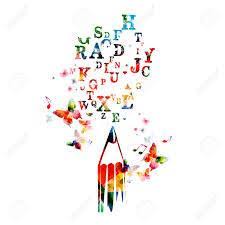 Tercera parte - Taller de escrituraA partir de una de las opciones que se ofrecen a continuación, escribí un relato de una página que tome como eje estructurador el tema de la construcción de vínculos amorosos o fraternales en un contexto de violencia política. El narrador puede estar en primera persona protagonista o en tercera persona omnisciente.Continuá la historia del cuento "Pesadillas” una vez que se produce la irrupción del grupo de tareas en la casa de Botto. Imaginá las consecuencias de ese hecho y qué ocurre con Mecha al despertar a "la hermosa vida”. También puedes optar por contar el pasado de Mecha y cómo se produjo su estado vegetativo actual.Imaginá una historia de amor mediante graffitis o por medio de otros soportes actuales, como por ejemplo internet, que tenga como trasfondo una época de censura y falta de libertad. Puede tener un final trágico o esperanzador.Imaginá lo vivido por el forastero desde su llegada al pueblo de Puente Viejo hasta su desaparición, coincidente con el final del relato. Hacelo en 1primera persona protagonista. Podés hablar de la causa por la cual iba todas las semanas a la peluquería de Cervino, su forma de ver al pueblo, qué opinaba de Cervino y la Francesa, u otros aspectos que te resulten significativos. También es posible continuar el relato luego del final que propuso el autor y modificarlo, a través de la aparición de un personaje que actúe como investigador y se enfrente con las autoridades que deben investigar y alcanzar la verdad y, sin embargo, la ocultan, porque ellos mismos la han producido.Imaginá a la viuda de Barba Azul viviendo en la actualidad y cómo sería su vida si hubiese formado una familia, si participaría en movimientos sociales o políticos.Elaborá un relato a partir del tema de la curiosidad como motor del conocimiento o de la contraposición entre el aspecto público y privado de las personas como forma de misterio y de ocultamiento de conductas criminales.Escribí el retrato de Clyde Snow, con la información que surge de los comentarios de los jóvenes que trataron con él. ¿A qué actor le darías su papel si tuvieras que realizar un guión cinematográfico?4.Cuarta parte - Lectura crítica y producción de texto4.1 Leé el artículo de  "Tesis sobre un cuento" de Ricardo Piglia 4.2 Identificá en cada cuento cómo aparece la teoría de las dos historias, es decir, cuáles son las dos historias que se narran y cómo, en el final, sale a la superficie la historia número dos. Escribí un comentario con una conclusión interpretativa sobre "lo oculto” o "la verdad secreta”--en términos de Piglia-- que los cuentos tratan de mostrar. Relacionalo con el contexto en que ocurren las acciones. 4.3 Teniendo en cuenta la conmemoración del "Día de la Memoria por la Verdad y la Justicia”, te proponemos escribir un cuento breve (no más de dos carillas) que incluya algún aspecto relativo al tema de los Derechos Humanos. Si te interesa el procedimiento, podés organizar la trama narrativa a partir de la teoría de las dos historias